NUR WENIGE SIND AUSERWÄHLT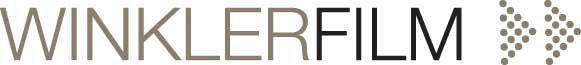 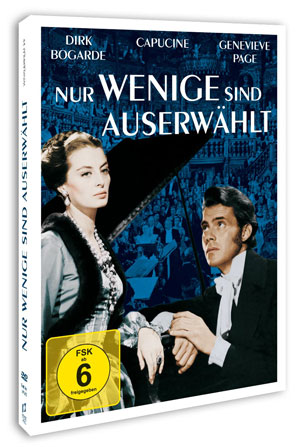 FILMinfo:Originaltitel:	Song Without EndDarsteller:	Dirk Bogarde, Capucine, Genevieve PageRegie 		Charles VidorProduzent:	William GoetzGenre:		DramaLand / Jahr:	US 1960DVDSprache/Ton	Deutsch DD 2.0 Mono		Englisch DD 2.0 MonoUntertitel:	Deutsch, EnglischBildformat:	2.35:1 (16:9) / PALLaufzeit:	124 Min.Bonus:		TrailerFSK:		ab 6Regioncode:	2Format:		DVD9Verpackung:	Amaray mit Wendecover im SchuberVertrieb:	AL!VE AGLabel:		VÖ:		16.10.2015Bestell-Nr:	6416310EAN-Code:	4042564163100INHALTPrunkvoll ausgestattetes Künstlermelodram über das Leben und Lieben des Klaviervirtuosen und Komponisten Franz Liszt. Luxuriös und aufwendig inszeniert von Charles Vidor mit Dirk Bogarde und der wunderschönen Capucine in den Hauptrollen. Ausgezeichnet mit einem Oscar®.Liszt ist eine Berühmtheit in Europa, er füllt Konzerthallen von Paris bis St. Petersburg und spielt am Hofe der wichtigsten europäischen Königshäuser. Während seine Interpretationen von Werken der größten Komponisten als unerreicht gelten, träumt er davon, das Publikum eines Tages mit seinen eigenen Kompositionen zu verzaubern. Je größer sein Ruhm wird, desto tragischer ergeht es ihm in seinem persönlichen Leben.Bereits in eine skandalöse Affäre mit einer französischen Gräfin verwickelt, träumt er von der verbotenen Liebe zu einer verheirateten russischen Prinzessin, was zu dramatischen Konsequenzen führt…„Herrliche und spannende Harmonien, virtuoses Klavierspiel, brillant und wunderschön.“ (NEW YORK TIMES)Pressebetreuung:CINEMAIDSKidlerstraße 4 / 81371 München / Tel: +49 (0)89 4423 9811 / Fax: +49 (0)89 4423 9813Email: info@cinemaids.de / www.cinemaids.deWINKLER FILM: Alser Straße 26/3A, 1090 Wien, ÖsterreichTel: +43 1 4079 0261 / Fax: +43 1 4079 0268www.winklerfilm.de / Email: 